Castle Blackridge, North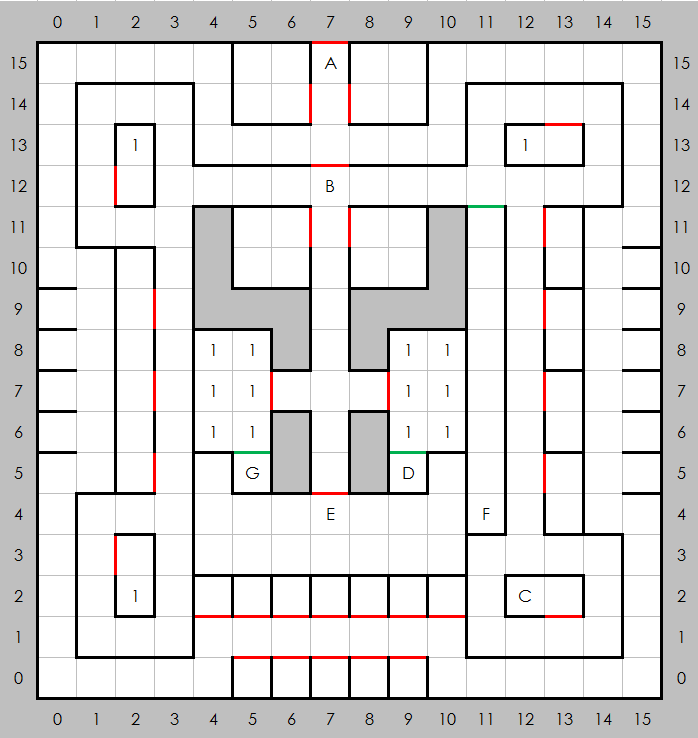 Places of NoteEntranceNo passage beyond this point without a merchant pass from C-1A prisonerA note: ATIS-19-31UD54AEUPI1Lord Inspector, gives questsA slide, takes you to otherwise unreachable area in B-1Minor treasureEncountersRandom